Name of Journal: World Journal of Clinical CasesManuscript NO: 72170Manuscript Type: ORIGINAL ARTICLERetrospective StudyClinical study on the minimally invasive percutaneous nephrolithotomy treatment of upper urinary calculiXu XJ et al. Minimally invasive percutaneous nephrolithotomy treatment of upper urinary calculiXiao-Jian Xu, Jun Zhang, Miao Li, Jian-Quan HouXiao-Jian Xu, Jun Zhang, Miao Li, Jian-Quan Hou, Department of Urology, The First Affiliated Hospital of Soochow University, Suzhou 215006, Jiangsu Province, ChinaAuthor contributions: Xu XJ and Zhang J contributed equally to this study, and are the co-first authors of this article; Xu XJ, Zhang J and Hou JQ designed this retrospective study; Xu XJ and Zhang J wrote the paper; Xu XJ, Zhang J, Li M and Hou JQ were responsible for sorting the data.Corresponding author: Jian-Quan Hou, MD, Chief Physician, Department of Urology, The First Affiliated Hospital of Soochow University, No. 188 Shizi Road, Suzhou 215006, Jiangsu Province, China. houjianquan2011@163.comReceived: October 15, 2021Revised: December 2, 2021Accepted: December 25, 2021Published online: February 6, 2022AbstractBACKGROUNDUpper urinary tract stones are very common in my country, with an incidence of 1% to 5% in the North and an even higher incidence of 5% to 10% in the south. The incidence rate in the south is higher than that in the north, mainly due to the water quality, climate and eating habits of the region. From the perspective of sex, incidence is more likely in males than females. In the high-incidence population, young adults are most prone to stones. Men in the age range of 25 to 40 years are more likely to have stones.AIMTo observe the therapeutic effect of minimally invasive percutaneous nephrolithotomy (mPCNL) on upper urinary tract stones and its influence on the renal function of patients.METHODSPatients with upper urinary tract stones who were treated in our hospital from February 2017 to March 2018 were selected as research subjects and were divided into the PCNL group and the mPCNL group according to the random number table method. The general conditions of the two groups of patients were observed during the perioperative period, and the differences in stone clearance, pain, renal function indicators and complication rates were compared between the two groups to determine which were statistically significant (P < 0.05).RESULTSThe operation time of the mPCNL group was longer than that of the PCNL group (t = -34.392, P < 0.001), and the intraoperative blood loss of the mPCNL group was more than that of the PCNL group (t = 34.090, P < 0.001). There was no difference in renal function indices between the two groups of patients before treatment, and there was no difference in the levels of serum creatinine, β2 microglobulin or retinol binding protein in the mPCNL group after treatment. The visual analog scale score of patients in the mPCNL group was lower than that of the PCNL group (t = 12.191, P < 0.001), and there was no significant difference in the stone clearance rate between the two groups (χ2 value = 1.013, P = 0.314). There was no significant difference in the incidence of urine extravasation, dyspnea and peripheral organ damage between the two groups (χ2 value = 1.053, P = 0.305). At 1 mo after treatment and 3 mo after treatment, the quality of life of the mPCNL group was lower than that of the PCNL group, and the Qmax level of the mPCNL group was higher than that of the PCNL group.CONCLUSIONmPCNL has a good therapeutic effect on upper urinary tract stones, with a high stone clearance rate without causing kidney damage or increasing the incidence of complications, and thus has good application value.Key Words: Percutaneous nephrolithotomy; Minimally invasive percutaneous nephrolithotomy; Upper urinary calculi; Calculi; Renal function; Complications©The Author(s) 2022. Published by Baishideng Publishing Group Inc. All rights reserved. Citation: Xu XJ, Zhang J, Li M, Hou JQ. Clinical study on the minimally invasive percutaneous nephrolithotomy treatment of upper urinary calculi. World J Clin Cases 2022; 10(4): 1198-1205URL: https://www.wjgnet.com/2307-8960/full/v10/i4/1198.htmDOI: https://dx.doi.org/10.12998/wjcc.v10.i4.1198Core Tip: Upper urinary tract calculi formation is a common clinical urinary system disease. In recent years, with the development of minimally invasive technology, surgical treatment has played an important role in treating upper urinary calculi, causing less trauma to patients and mild stress responses. However, there are few clinical reports on the impact of minimally invasive percutaneous nephrolithotomy (mPCNL) on patients with inflammatory factors, and because of the different levels of technology, some minimally invasive surgeries have frequent postoperative complications. The purpose of this study was to further confirm the therapeutic effect of mPCNL in upper urinary calculi.INTRODUCTIONUrinary calculi formation is a common clinical urinary disease. It currently ranks first in the incidence of urological diseases. In recent years, the incidence of urinary calculi has increased yearly with changes in modern people’s life pressures and diet. Traditional treatments have been the use of medicine to remove the stones, but their effect is moderate, and relapse is common after these types of treatment[1]. In recent years, surgical treatment has played an important role in the treatment of urinary calculi. Traditional percutaneous nephrostomy surgery is invasive, which can easily cause bleeding and cause greater trauma to patients, especially when larger stones are involved. Many limiting factors inhibit the wide application of this method. In recent years, with the development of minimally invasive technology, microchannel technology has reduced damage to the renal cortex by reducing the size of the nephroscope, which not only ensures the effect of the surgical treatment but also reduces harm to the patients[2]. To further analyze the clinical treatment effect of minimally invasive percutaneous nephrolithotomy (mPCNL) on upper urinary tract stones, this study was performed to provide a basis for clinical guidance.MATERIALS AND METHODSGeneral information of the patientsPatients with upper urinary tract stones who were treated in our hospital from February 2017 to March 2018 were selected as the research subjects. The inclusion criteria were as follows: (1) Adults; (2) Those who were diagnosed with upper urinary tract stones; and (3) Those who had no other serious diseases of the urinary system. The exclusion criteria were as follows: (1) Patients with incomplete clinical data; and (2) Patients with urinary system infection. According to the inclusion and exclusion criteria, a total of 80 study subjects were included, including 40 cases in the PCNL group (22 males and 18 females, aged 30-65 years old, with an average age of 39.02 ± 2.68 years) and 40 cases in the mPCNL group (25 males and 15 females, aged 28-64 years old, with an average age of 39.05 ± 3.12 years old). The two groups of patients were comparable with no obvious differences in general information, such as age and sex. The study was reviewed and approved by the hospital ethics committee.MethodBoth groups of patients underwent general anesthesia. After satisfactory anesthesia was achieved, the bladder lithotomy position was taken, an F4-6 ureteral catheter was placed, the patient was moved to a prone position, and the puncture area was determined under ultrasound guidance on the patient’s posterior axillary line, 11th intercostal space, under the 12th rib. A 17.5 g renal puncture needle was used to puncture the renal calyces, after which the needle core was removed and physiological saline was injected through the catheter; the renal passage was established, after which a guide wire was inserted for expansion, and then an F16 peeling sheath was inserted.PCNL group: The condition of the ureter was observed, a dilator was used for dilation, and an F24 working sheath was inserted; the ultrasound energy was set to 80% after inserting the nephroscope, after which ultrasound or pneumatic ballistics was used for lithotripsy, and the calculus in the neck of the kidney was clamped and clipped.mPCNL group: A ureteroscope was used to observe the condition in the kidney, and a pneumatic ballistic probe was used to crush the stones; the larger stones were removed with a foreign body forceps, and an infusion pump was used to discharge the smaller stones sequentially. If necessary, dual-channel lithotripsy treatment was carried out.After stone removal, the ureteral catheter was withdrawn from both groups. If it was difficult to explore the renal pelvis, a zebra guide wire was inserted into the lumen of the ureteral catheter to expose the position of the renal pelvis. An F5-7 double J tube was inserted anteriorly, and an ostomy tube was inserted for urinary catheterization, resulting in more bleeding. The patient was compressed with a clipped fistula tube to stop the bleeding, hemostatic and anti-infective treatments were given after the operation, and the patient was strictly required to stay in bed.Evaluation indexThe general condition of the two groups of patients during the perioperative period was observed, and stone clearance, pain, renal function indicators [serum creatinine (Cr), β2 microglobulin (BMG) and retinol binding protein (RBP)], serum inflammation indicators (interleukin-6, tumor necrosis factor-α, C-reactive protein) and differences in the incidence of complications were compared. The evaluation of visual analog scale (VAS) was carried out by the visual analog scoring method. The specific method was as follows: A 10 cm horizontal line was drawn on paper; one end of the horizontal line was 0, indicating no pain, the other end was 10, indicating severe pain, and the midsection indicated different degrees of pain.Statistical analysisAfter data entry, SPSS 11.5 software was used for analysis. Counting and measurement data are expressed as examples and the mean ± SD, respectively. The comparison of general conditions, pain conditions and renal function indices of the two groups of patients during the perioperative period was analyzed by t-test. The comparison of stone clearance and complication rates between the two groups of patients was statistically processed by the chi-square test, which showed statistical significance (P < 0.05).RESULTSComparison of the general conditions of the two groups of patients during the perioperative periodThe operation time of the mPCNL group is longer than that of the PCNL group (t = -34.392, P < 0.001) and that the intraoperative blood loss is greater than that of the PCNL group (t = 34.090, P < 0.001) (Table 1).Comparison of renal function indices of the two groups of patients before and after treatmentThere is no difference in renal function indices between the two groups of patients before treatment, and after treatment, there is no difference in the levels of Cr, BMG and RBP in the mPCNL group (Table 2).Comparison of pain and clearance rate between the two groupsTable 3 shows that the VAS score of patients in the mPCNL group was lower than that of the PCNL group (t = 12.191, P < 0.001) and that there was no significant difference in the stone clearance rate between the two groups (χ2 value=1.013, P = 0.314).Comparison of the incidence of complications between the two groupsThere is no significant difference in the incidence of urine extravasation, dyspnea, and peripheral organ damage between the two groups (χ2 =1.053, P = 0.305) (Table 4).Comparison of postoperative recovery of the two groups of patientsOne month after treatment and 3 mo after treatment, the quality of life of patients in the mPCNL group is lower than that of the PCNL group, and the Qmax level is higher than that of the PCNL group. The difference is statistically significant (P<0.05) (Table 5).DISCUSSIONKidney stone formation is a common disease in the urinary system. In recent years, its prevalence has shown an increasing trend. Kidney stones generally occur in the renal pelvis and calyces of patients. When the stone diameter is large, the probability of stone removal is reduced. Some patients may have no clinical signs for a long time. When stones cause obstruction of the patient's urinary system, they cause kidney function damage, which results in long-term renal insufficiency, and thus treatment should be carried out as soon as possible[3,4]. Studies have shown that the factors affecting the formation of stones are relatively large and are related to many factors, such as environment, diet, age, and genetics. On one hand, the stone-forming substances in the urine are in a state of supersaturation, and the substances that promote the formation of stones have increased; on the other hand, renal tubule damage to the epithelial cells leads to stone formation[5]. At present, surgical treatment has become an important method for the treatment of kidney stones. Traditional open surgery is more traumatic for patients and has a slow postoperative recovery. Therefore, with the rapid development of minimally invasive techniques, more options are provided for the treatment of kidney stones[6]. Percutaneous nephrolithotomy is widely carried out in clinical practice, but the blood supply of the human renal cortex is abundant, while the blood supply of the renal medulla is lower. The outer diameter of the traditional standard channel is larger, and kidney damage is serious, so bleeding easily occurs. During this process, the patient’s tolerance is reduced due to prolonged surgery, and the damaged renal parenchyma has greater bleeding. Surgery will cause expansion of the damage, the formation of small blood clots in the bleeding, and changes in renal hemodynamics, which may easily cause the perfusion fluid to return. The flow causes infectious stones and bacteria to enter the bloodstream, aggravating the damage to the kidneys[7,8].In this study, a microchannel percutaneous nephrolithotomy was used to treat kidney stones. This method improved the traditional standard channel nephrolithotomy. The expansion channel used in the microchannel was an F14-18, and a ureteroscope was used instead of the nephroscope to allow for the full flexibility of the ureteroscope. Due to the small diameter of the scope, it can enter the renal pelvis and calyces through the fistula, especially for partial renal calyx stenosis, and can pass smoothly[9,10]. Microchannel percutaneous nephrolithotomy uses ultrasound guidance to observe the structure of the puncture channel in real time and distinguish the collection system, the renal calyx, and the location of kidney stones, which helps the physician grasp the position of the puncture needle, the puncture angle and the depth and avoid the puncture. This route prevents damage to the nearby pleura and spleen[11-15]. The establishment of an ideal percutaneous renal channel is an important factor for successful stone removal. Clinically, a path with a relatively thin renal cortex and fewer blood vessels should be selected according to the location, size and outflow tract of the stone to establish a puncture channel as long as possible to reach the junction of the target renal calyx, renal pelvis and ureter. It is convenient to maximize the operating angle and facilitate the placement of the double J tube anteriorly[16-18]. Microchannel percutaneous nephrolithotomy can also use an ultrasonic lithotripsy probe to quickly suck the stone fragments and the perfusate out of the body while directly looking at the ultrasonic lithotripsy through the working channel, accelerating the outflow of the perfusate, and effectively reducing the pressure in the renal pelvis. There is no need to repeatedly clamp and remove the stone. By reducing the puncture caliber, reducing the loss of renal cortex and reducing the pressure in the renal pelvis, the stone removal rate is greatly improved[19]. To prevent iatrogenic kidney laceration from causing hemorrhage due to excessive expansion of the mPCNL operation, the needle should be punctured at a suitable position under ultrasound guidance to avoid overextension of the puncture. At the same time, the anesthesiologist can cooperate to maintain the kidney to fix the kidney. Pulmonary inflation allows the kidney to move down and fix it in place, which effectively reduces the difficulty of puncture. At the same time, it can preventively reduce the mucosal congestion and edema caused by stones due to the administration of antibacterial drugs before surgery. At the same time, attention should be given to monitoring the coagulation factors[20].This study showed that patients in the mPCNL group had a longer operation time than those in the PCNL group and had more intraoperative blood loss than those in the PCNL group, indicating that mPCNL treatment for urinary calculi is more complicated and that blood loss during the operation is greater. After treatment, there was no difference in the levels of Cr, BMG and RBP in the mPCNL group, indicating that the two surgical methods do not have a significant impact on the renal function of patients with urinary calculi. The VAS score of patients in the mPCNL group was lower than that in the PCNL group. There was no significant difference in the stone removal rate between the two groups, indicating that mPCNL can reduce pain in the treatment of urinary calculi. Both methods can effectively remove stones. There was no significant difference in the incidence of urinary extravasation, dyspnea, and peripheral organ damage between the two groups of patients, indicating that the application of mPCNL for the treatment of urinary calculi will not increase the occurrence of complications and is safe to use. The advantage of this study lies in the analysis of the clinical efficacy of the two surgical methods applied to urinary calculi, which provides a basis for further clarifying the choice of treatment options for urinary calculi. The clinical features of the patient’s calculi and the economic situation should be considered for a reasonable selection of surgical options. This study included a limited number of patients, and long-term follow-up observation was not possible. Therefore, further multicenter, large-sample, randomized controlled trials are needed for in-depth demonstration.CONCLUSIONIn summary, mPCNL has a good therapeutic effect on upper urinary tract stones. The stone removal rate is high, and this method will not cause kidney damage or increase the incidence of complications. Thus, it has a good application value.ARTICLE HIGHLIGHTSResearch backgroundUpper urinary tract stones are very common in China. However, there are few clinical reports on the impact of minimally invasive percutaneous nephrolithotomy (mPCNL) on patients with inflammatory factors, and because of the different levels of technology, some minimally invasive surgeries have frequent postoperative complications.Research motivationThe authors studied the mPCNL on upper urinary tract stones and its influence on the renal function of patients.Research objectivesThis study aimed to observe the therapeutic effect of mPCNL on upper urinary tract stones.Research methodsThe authors selected patients as research subjects and were divided into the PCNL group and the mPCNL group.Research resultsThe Qmax level of the mPCNL group was higher than that of the PCNL group.Research conclusionsmPCNL has a good therapeutic effect on upper urinary tract stones.Research perspectivesThe purpose of this study was to further confirm the therapeutic effect of mPCNL in upper urinary calculi.REFERENCES1 Zhang Y, Wei C, Pokhrel G, Liu X, Ouyang W, Gan J, Ding B, Liu Z, Peng E, Chen Z. Mini-Percutaneous Nephrolithotomy with Ureter Catheter: A Safe and Effective form of mPCNL Offers Better Quality of Life. Urol Int 2019; 102: 160-166 [PMID: 30415255 DOI: 10.1159/000494212]2 Melo PAS, Vicentini FC, Perrella R, Murta CB, Claro JFA. Comparative study of percutaneous nephrolithotomy performed in the traditional prone position and in three different supine positions. Int Braz J Urol 2019; 45: 108-117 [PMID: 30521168 DOI: 10.1590/S1677-5538.IBJU.2018.0191]3 Chen H, Wedam Atogebania J. An Invited Commentary "Day care surgery versus inpatient percutaneous nephrolithotomy: A systemic review and meta-analysis". Int J Surg 2020; 84: 154-155 [PMID: 33197597 DOI: 10.1016/j.ijsu.2020.11.012]4 Wang Y, Zhong B, Yang X, Wang G, Hou P, Meng J. Comparison of the efficacy and safety of URSL, RPLU, and MPCNL for treatment of large upper impacted ureteral stones: a randomized controlled trial. BMC Urol 2017; 17: 50 [PMID: 28662708 DOI: 10.1186/s12894-017-0236-0]5 Zhong F, Alberto G, Chen G, Zhu W, Tang F, Zeng G, Lei M. Endourologic strategies for a minimally invasive management of urinary tract stones in patients with urinary diversion. Int Braz J Urol 2018; 44: 75-80 [PMID: 29219276 DOI: 10.1590/S1677-5538.IBJU.2017.0431]6 Yaman F, Tuglu D. Analgesic efficacy of ultrasound guided paravertebral block in percutaneous nephrolithotomy patients: a randomized controlled clinical study. BMC Anesthesiol 2020; 20: 250 [PMID: 32993528 DOI: 10.1186/s12871-020-01169-6]7 Xu G, He Y, Zhao H, Jiang X, Feng G, Yang W, Xu W, Xie Q, Li X. Mini-nephroscope combined with pressure suction: an effective tool in MPCNL for intrarenal stones in patients with urinary tract infections. Urolithiasis 2016; 44: 445-450 [PMID: 26857367 DOI: 10.1007/s00240-016-0859-8]8 Zhou X, Fu B, Zhang C, Liu W, Guo J, Chen L, Lei E, Zhang X, Wang G. Transvesical robot-assisted radical prostatectomy: initial experience and surgical outcomes. BJU Int 2020; 126: 300-308 [PMID: 32402143 DOI: 10.1111/bju.15111]9 He Z, Zhang C, Zeng G. Minimally invasive percutaneous nephrolithotomy guided by ultrasonography to treat upper urinary tract calculi complicated with severe spinal deformity. Int Braz J Urol 2016; 42: 960-966 [PMID: 27509373 DOI: 10.1590/S1677-5538.IBJU.2015.0408]10 DiBianco JM, Ghani KR. Precision Stone Surgery: Current Status of Miniaturized Percutaneous Nephrolithotomy. Curr Urol Rep 2021; 22: 24 [PMID: 33576896 DOI: 10.1007/s11934-021-01042-0]11 Aldoukhi AH, Black KM, Shields J, Ghani KR. Ambulatory Tubeless Mini-Percutaneous Nephrolithotomy Using Moses Technology and Dusting Technique. Urology 2019; 124: 306 [PMID: 30448369 DOI: 10.1016/j.urology.2018.11.007]12 Foschi N, Foti F, Vetrugno G, De-Giorgio F. Regarding "Death due to atypical urinothorax following percutaneous nephrolithotomy". Forensic Sci Med Pathol 2021; 17: 179-180 [PMID: 32897532 DOI: 10.1007/s12024-020-00301-9]13 Rassweiler-Seyfried MC, Rassweiler JJ, Weiss C, Müller M, Meinzer HP, Maier-Hein L, Klein JT. iPad-assisted percutaneous nephrolithotomy (PCNL): a matched pair analysis compared to standard PCNL. World J Urol 2020; 38: 447-453 [PMID: 31073641 DOI: 10.1007/s00345-019-02801-y]14 Thakur A, Sharma AP, Devana SK, Parmar KM, Mavuduru RS, Bora GS, Mandal AK. Does Miniaturization Actually Decrease Bleeding After Percutaneous Nephrolithotomy? A Single-Center Randomized Trial. J Endourol 2021; 35: 451-456 [PMID: 33040600 DOI: 10.1089/end.2020.0533]15 Vaddi CM, Ramakrishna P, Pm SS, Anandan H, Ganesan S, Babu M. Supine percutaneous nephrolithotomy in a 9-month infant. Urol Case Rep 2021; 34: 101424 [PMID: 33088715 DOI: 10.1016/j.eucr.2020.101424]16 Fanni VSS, Ramos LO, Leite MC, Martins FUP, Júnior PRC, Lopes HE. Transfixed jejunum lesion due to percutaneous nephrolithotomy. Urol Case Rep 2021; 35: 101521 [PMID: 33318946 DOI: 10.1016/j.eucr.2020.101521]17 El-Nahas AR, Nabeeh MA, Laymon M, Sheir KZ, El-Kappany HA, Osman Y. Preoperative risk factors for complications of percutaneous nephrolithotomy. Urolithiasis 2021; 49: 153-160 [PMID: 32740673 DOI: 10.1007/s00240-020-01203-9]18 Kallidonis P, Tsaturyan A, Lattarulo M, Liatsikos E. Minimally invasive percutaneous nephrolithotomy (PCNL): Techniques and outcomes. Turk J Urol 2020; 46: S58-S63 [PMID: 32525477 DOI: 10.5152/tud.2020.20161]19 Hu H, Lu Y, He D, Cui L, Zhang J, Zhao Z, Qin B, Wang Y, Lin F, Wang S. Comparison of minimally invasive percutaneous nephrolithotomy and flexible ureteroscopy for the treatment of intermediate proximal ureteral and renal stones in the elderly. Urolithiasis 2016; 44: 427-434 [PMID: 26705003 DOI: 10.1007/s00240-015-0854-5]20 Tian Y, Yang X, Luo G, Wang Y, Sun Z. Initial prospective study of ambulatory mPCNL on upper urinary tract calculi. Urol J 2020; 17: 14-18 [PMID: 30882168 DOI: 10.22037/uj.v0i0.4828]FootnotesInstitutional review board statement: This study was approved by the Ethics Committee of the First Affiliated Hospital of Suzhou University.Informed consent statement: All study participants, or their legal guardian, provided informed written consent prior to study enrollment.Conflict-of-interest statement: No conflict of interest.Data sharing statement: No additional data.Open-Access: This article is an open-access article that was selected by an in-house editor and fully peer-reviewed by external reviewers. It is distributed in accordance with the Creative Commons Attribution NonCommercial (CC BY-NC 4.0) license, which permits others to distribute, remix, adapt, build upon this work non-commercially, and license their derivative works on different terms, provided the original work is properly cited and the use is non-commercial. See: https://creativecommons.org/Licenses/by-nc/4.0/Provenance and peer review: Unsolicited article; Externally peer reviewed.Peer-review model: Single blindPeer-review started: October 15, 2021First decision: December 1, 2021Article in press: December 25, 2021Specialty type: Urology and NephrologyCountry/Territory of origin: ChinaPeer-review report’s scientific quality classificationGrade A (Excellent): 0Grade B (Very good): B, BGrade C (Good): 0Grade D (Fair): 0Grade E (Poor): 0P-Reviewer: Favorito LA, Ogul H S-Editor: Wang JL L-Editor: A P-Editor: Wang JLTable 1 Comparison of the general conditions of the two groups of patients during the perioperative periodmPCNL: Minimally invasive percutaneous nephrolithotomy.Table 2 Comparison of renal function indexes of the two groups of patients before and after treatmentmPCNL: Minimally invasive percutaneous nephrolithotomy; Cr: Serum creatinine; BMG: β2 microglobulin; RBP: retinol binding protein.Table 3 Comparison of pain and clearance rate between the two groupsmPCNL: Minimally invasive percutaneous nephrolithotomy; VAS: Visual analog scale.Table 4 Comparison of the incidence of complications between the two groups of patientsmPCNL: Minimally invasive percutaneous nephrolithotomy.Table 5 Comparison of postoperative recovery of the two groups of patientsmPCNL: Minimally invasive percutaneous nephrolithotomy; QOL: Quality of life.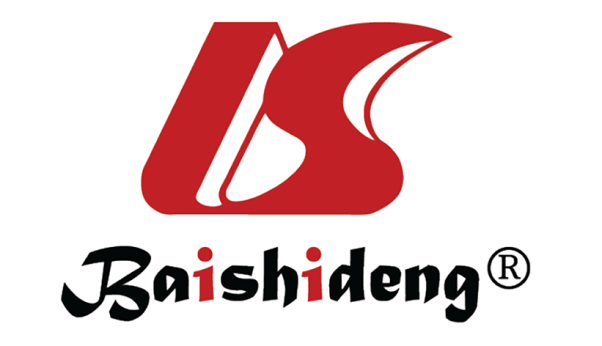 Published by Baishideng Publishing Group Inc7041 Koll Center Parkway, Suite 160, Pleasanton, CA 94566, USATelephone: +1-925-3991568E-mail: bpgoffice@wjgnet.comHelp Desk: https://www.f6publishing.com/helpdeskhttps://www.wjgnet.com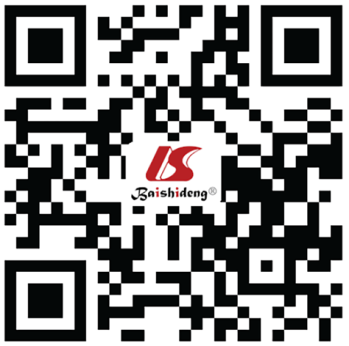 © 2022 Baishideng Publishing Group Inc. All rights reserved.GroupCaseOperation time (min)Intraoperative blood loss (mL)PCNL group4092.68 ± 6.39148.79 ± 10.03mPCNL group40150.42 ± 8.4884.25 ± 6.54t value-34.39234.090P value< 0.001< 0.001GroupCr (μmol/L)Cr (μmol/L)BMG (ng/L)BMG (ng/L)RBP (mg/L)RBP (mg/L)GroupBefore therapyAfter treatmentBefore therapyAfter treatmentBefore therapyAfter treatmentPCNL group124.35 ± 8.11124.36 ± 7.423.16 ± 1.013.15 ± 0.2255.34 ± 5.6855.38 ± 6.03mPCNL group124.33 ± 7.45124.37 ± 5.883.15 ± 0.983.17 ± 0.3855.32 ± 4.9755.35 ± 7.49t value0.011-0.0070.045-0.2880.0170.020P value0.4950.4970.4820.3870.4930.492GroupCaseVASClearance rate, n (%)PCNL group403.52 ± 0.6140 (100.00)mPCNL group402.27 ± 0.2239 (97.50)t/χ2 value12.1911.013P value< 0.0010.314GroupCaseUrine extravasationDifficulty breathingDamage to surrounding organsTotal incidencePCNL group402013mPCNL group401001χ2 value1.053P value0.305GroupQOLQOLQmaxQmaxGroup1 mo after treatment3 mo after treatment1 mo after treatment3 mo after treatmentPCNL group1.95 ± 0.341.76 ± 0.2412.86 ± 1.4415.38 ± 2.54mPCNL group1.68 ± 0.521.55 ± 0.3115.73 ± 1.7218.36 ± 2.19t value2.7493.3888.0925.620P value0.0070.001< 0.001< 0.001